Муниципальное общеобразовательное учреждениеМахачкалинский многопрофильный лицей №39 им. Б. Астемироваг. Махачкала, пр.Имама Шамиля, 47, 367030План мероприятий («дорожная карта») по обеспечению планомерного перехода на новые ФГОС HOO, ФГОС ООО на 2021—2027 годы№п/пМероприятияСрокиисполненияРезультатОтветственный1. Организационное обеспечение постепенного перехода на обучение поновым ФГOC HOO и ФГOC ООО1. Организационное обеспечение постепенного перехода на обучение поновым ФГOC HOO и ФГOC ООО1. Организационное обеспечение постепенного перехода на обучение поновым ФГOC HOO и ФГOC ООО1. Организационное обеспечение постепенного перехода на обучение поновым ФГOC HOO и ФГOC ООО1. Организационное обеспечение постепенного перехода на обучение поновым ФГOC HOO и ФГOC ООО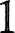 Создание рабочей группы по обеспечению перехода на новые ФГОС HOO и ФГОС ОООфевраль 2022 годаПриказ о создании рабочих групп по обеспечению перехода на ФГОС HOO и ФГОС ОООРабочая группа по обеспечению перехода на ФГОС HOO. Рабочая группа по обеспечению перехода на ФГОС ОООДиректор -Абдулжалилова Г.Г.2Проведение общешкольного родительского собрания, посвященного постепенному переходу на новые ФГОС HOO и ООО за период 2022—2027 годовноябрь 2021 года, август   2022 годаПротокол общешкольного родительского собрания, посвященного постепенному переходу на новые ФГОС HOO и ООО за период 2022—2027 годовЗам. директора: Исаева Т.Б., Умарова К.Т., Галустова Ю.В., Нуцалханова А.Н., Исакова Н.В., Такаева Г.Б.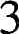 Проведение классных родительских собраний в 1-х классах, посвященных обучению по новым ФГОС HOOМай, ежегодно с 2022 годаПротоколы классных родительских собраний в 1-х классах, посвященных обучению по новым ФГОС HOOЗам. директора: Умарова К.Т., Шахмарданова А.А.4Проведение классных родительских собраний в 5-х классах, посвященных переходу на новые ФГОС ОООМай, ежегодно, 2022—2024 годыПротоколы классных родительских собраний в 5-х классах, посвященных переходу на новые ФГОС ОООЗам. директора:Нуцалханова А.Н.5Проведение просветительских мероприятий, направленных на повышение компетентности педагогов образовательной организации и родителей обучающихсяЕжегодно. Bтечение учебного    года в соответствии с графикомАналитические отчеты замдиректора по YBP и BP о проведенных просветительских мероприятияхПакет информационно-методических материалов. Раздел на сайте ООЗам. директора: Исаева Т.Б., Умарова К.Т., Галустова Ю.В., Нуцалханова А.Н., Исакова Н.В., Такаева Г.Б.6Анализ имеющихся в образовательной организации условий и ресурсного обеспечения реализации образовательных программ HOO и ООО в соответствии с требованиями новых ФГОС HOO и ООООктябрь 2021 годаАналитическая записка об оценкеусловий образовательнойорганизации с учетом требованийновых ФГОС HOO и ОООЗаместителидиректора —Джанакаева И.И.Сапарова А.А.7Анализ соответствия материально- технической базы образовательной организации для реализации ООП HOO и ООО действующим санитарным и противопожарным нормам, нормам охраны трудаНоябрь 2021— июнь 2022 годаАналитическая записка об оценке материально-технической базы реализации ООП HOO иООО, приведение ее в соответствие с требованиями новых ФГОС HOO и ОООДиректор Абдулжалилова Г.Г.Зам.директора: Исаева Т.Б Ибрагимова Б.И.Сапарова А.А.8Комплектование библиотеки УMK по всем предметам учебных планов для реализации новых ФГОС HOO и ООО в соответствии с федеральным перечнем учебниковЕжегодно до 1 сентября2022—2027 годовНаличие утвержденного и обоснованного списка учебников для реализации новых ФГОС HOO и ООО.Формирование ежегодной заявки на обеспечение образовательной организации учебниками в соответствии с Федеральным перечнем учебниковДиректор Абдулжалилова Г.Г. Все заместители директора9Разработка и реализация системы мониторинга образовательных потребностей (запросов) обучающихся и родителей (законных представителей) для проектирования учебных планов HOO и ООО в части, формируемой участниками образовательных отношений, и планов внеурочной деятельности HOO и ООООктябрь 2021— март 2022 годаАналитическая справка зам. директора по VBP.Аналитическая справка зам. директора по BPЗам. директора: Исаева Т.Б., Умарова К.Т., Шахмарданова А.А., Галустова Ю.В., Нуцалханова А.Н., Исакова Н.В., Такаева Г.Б.10Разработка и реализация моделей  сетевого взаимодействия образовательной организации и учреждений дополнительного образования детей, учреждений культуры  и спорта, средних специальных и высших учебных заведений, учреждений культуры, обеспечивающих реализацию ООП HOO и ООО в рамках перехода на новые ФГОС HOO и ООООктябрь 2021— май 2022 годаМодели сетевого взаимодействия. Договоры о сетевом взаимодействииДиректор: Абдулжалилова Г.Г. Зам. директора:Исаева Т.Б.Сапарова А.А.11Обеспечение координации сетевого взаимодействия участников образовательных отношений по реализации ООП HOO и ООО в рамках перехода на новые ФГОС HOO и ОООВ течение всего периода с   2021—2027 годыПакет документов по сетевому взаимодействиюДиректор: Абдулжалилова Г.Г. Заместители директора — Сапарова А.А.Джанакаева И.И.2. Нормативное обеспечение постепенного перехода на обучение по новымФГОС HOO и ФГОС ООО2. Нормативное обеспечение постепенного перехода на обучение по новымФГОС HOO и ФГОС ООО2. Нормативное обеспечение постепенного перехода на обучение по новымФГОС HOO и ФГОС ООО2. Нормативное обеспечение постепенного перехода на обучение по новымФГОС HOO и ФГОС ООО2. Нормативное обеспечение постепенного перехода на обучение по новымФГОС HOO и ФГОС ООО12Формирование банка данных нормативно-правовых документов федерального, регионального, муниципального уровней, обеспечивающих переход на новыеФГОС HOO и ФГОС ОООВ течениевсегопериодаБанк данных нормативно-правовых документовфедерального, регионального, муниципального уровней, обеспечивающих реализациюФГОС HOO и ФГОС ОООДиректор: Абдулжалилова Г.Г.Заместителидиректора —Умарова К.Т.Нуцалханова А.Н.Джанакаева И.И.13Изучение документов федерального,регионального уровня,регламентирующихвведение ФГОС ОООВ течение всегопериодаЛисты ознакомления с документами федерального,регионального уровня, регламентирующими введение ФГОС ОООДиректор: Абдулжалилова Г.Г. Зам.директора: Такаева Г.Б., Сапарова А.А., Джанакаева И., Нуцалханова А.Н.14Внесение изменении в программу развития образовательной организацииЯнварь 2022 годаПриказ о внесении изменений в программу развития образовательной организацииДиректор: Абдулжалилова Г.Г.Зам.дир-ра Джанакаева И.И15Внесение изменений и   дополнений в Устав образовательной организации (при необходимости)До 01.09.2022 годаУстав образовательной организацииДиректор: Абдулжалилова Г.Г.16Разработка приказов, локальных актов, регламентирующих введение ФГОС HOO и ФГОС ОООСентябрь 2021 — январь 2022 годаПриказы, локальные акты, регламентирующие переход на новые ФГОС HOO и ФГОС ОООДиректор: Абдулжалилова Г.Г.17Приведение в соответствие с требованиями новых ФГОС HOO и ООО должностных инструкций pa6oтникoв образовательнойорганизацииДо 01.09.2022Должностные инструкцииДиректор: Абдулжалилова Г.Г.18Разработка на основе примерной основной образовательной программы HOOОсновной образовательной программы НОО образовательной организации, в том числе рабочей программы воспитания, программы УУД, в соответствии с требованиями новых ФГОС НОО.До 01.05.2022До 01.05.2022Протоколы заседаний рабочей группы по разработки основной образовательной программы НОО. Основная образовательная программа HOO, в том числе рабочая программа воспитания, календарный план воспитательной работы, программа формирования УУД.Директор: Абдулжалилова Г.Г. Зам.директора: Умарова К.Т., Шахмарданова А.А.Джанакаева И.И.19Разработка на основе примерной основной образовательной программы ООО основнойобразовательной программы ООО образовательной организации, в том   числе рабочей программы воспитания, календарного плана воспитательной работы, программы формирования УУД, программы коррекционной работы, в соответствии с требованиями новых ФГОС ОООДо 01.05.2022До 01.05.2022Протоколы заседаний рабочей группы по разработке основной образовательной программы ООО.Основная образовательная программа ООО, в том числе работая программа воспитания, календарный план воспитательной работы, программа формирования УУД, программа коррекционной работыДиректор: Абдулжалилова Г.Г. Зам. директора:Исаева Т.Б.Джанакаева И.И.20Утверждение основных образовательных программ HOO и ООО, в том числе рабочей программы воспитания, календарных планов воспитательной работы, программ формирования УУД, программы коррекционной работы ООО, на заседании педагогического советаДо 01.09.2022До 01.09.2022Протокол заседания педагогического совета.Приказ об утверждении образовательных программ HOО и ООО, в том числерабочей программы воспитания, календарных планов воспитательной работы, программ формированияУУД, программы коррекционной работы ОООДиректор: Абдулжалилова Г.Г. Зам. директора: Исаева Т.Б., Умарова К.Т.Нуцалханова А.Н.21Разработка учебных планов, планов внеурочной деятельности для 1-х и 5-х классов по новым ФГОС HOO и ООО на 2022/23 учебный годДо 30 мая2022 годаДо 30 мая2022 годаУчебный план HOO.Учебный план ООО.План внеурочной деятельности HOO.План внеурочной деятельности ОООЗаместители директора:Умарова К.Т.Нуцалханова А.Н.22Разработка учебных планов, плановВнеурочной деятельности для 1—2-xи 5—6-x классов по новым ФГОС HOO и ООО на 2023/24 учебный годДо 30 мая2023 годаДо 30 мая2023 годаУчебный план HOO.Учебный план ООО.План внеурочной деятельности HOO.План внеурочной деятельности ОООЗаместители директора:Умарова К.Т.Нуцалханова А.Н.23Разработка учебных планов, планов внеурочной деятельности для 1—3-х   и 5—7-x классов по новым ФГОС HOO и ООО на 2024/25 учебный годДо 30 мая2024 одаДо 30 мая2024 одаУчебный план HOO.  Учебный план ООО.План внеурочной деятельности HOO.План внеурочной деятельности ОООЗаместители директора:Умарова К.Т., Такаева Г.Б., Нуцалханова А.Н.. Шахмарданова А.А.24Разработка учебных   планов, планов внеурочной деятельности для 1—4-x и 5—8-x классов по новым ФГОС HOO и ООО на 2025/26 учебный годДо 30 мая2025 годаДо 30 мая2025 годаУчебный план HOO.    Учебный план ООО.План внеурочной деятельности HOO.План внеурочной деятельности ОООЗаместители директора:Умарова К.Т., Такаева Г.Б.,Нуцалханова А.Н.25Разработка учебного плана, плана внеурочной деятельности для 5 – 9-xклассов по новому ФГОС ООО на 2026/27 учебный годДо 30 мая2026 годаДо 30 мая2026 годаУчебный план ООО.План внеурочной деятельностиОООЗаместители директора:Такаева Г.Б.Галустова Ю.В. 26Разработка и утверждение рабочих программ педагогов по  учебным предметам, учебным курсам (в том  числе и внеурочной деятельности) и учебным модулям учебного плана для 1-х и 5-х классов на 2022/23 учебный год в соответствии с требованиями новых   ФГОС HOO и ФГОС ОООДо 31 августа2022 годаДо 31 августа2022 годаРабочие программы педагогов по учебным предметам, учебным курсам (в том числе и внеурочной деятельности) и учебным модулям учебного плана для 1-х и 5-х классовЗаместители директора:Умарова К.Т.Нуцалханова А.Н.27Разработка и утверждение рабочих программ педагогов по учебным предметам, учебным курсам (в том числе и внеурочной деятельности) и учебным модулям учебного плана для 2-х и 6-х классов на 2023/24 учебный год в соответствии с требованиями новых ФГОС HOO и ОООДо 31 августа2023 годаДо 31 августа2023 годаРабочие программы педагогов по учебным предметам, учебным курсам (в том числе и внеурочной деятельности) и учебныммодулям учебного плана для 2-х и 6-х классовЗаместители директора:Умарова К.Т.Нуцалханова А.Н.Джанакаева И.И.28Разработка и утверждение рабочих программ педагогов по учебным предметам, учебным курсам (в том  числе и внеурочной деятельности) и учебным модулям учебного плана для 3-х  и 7-х классов на 2024/25 учебный год в соответствии с требованиями новых  ФГОС HOO и ФГОС ОООРазработка и утверждение рабочих программ педагогов по учебным предметам, учебным курсам (в том  числе и внеурочной деятельности) и учебным модулям учебного плана для 3-х  и 7-х классов на 2024/25 учебный год в соответствии с требованиями новых  ФГОС HOO и ФГОС ОООДо 31 августа2024 годаРабочие программы педагогов по учебным предметам, учебным курсам (в том числе и внеурочной деятельности) по учебныммодулям учебного плана для 3-x и 7-х классовЗаместители директора:Умарова К.Т.Такаева Г.Б.Джанакаева И.И.29Разработка и утверждение рабочих программ педагогов по учебным предметам, учебным курсам (в том числе и внеурочной деятельности) и учебным модулям учебного плана для 4-х и 8-х классов на 2025/26 учебный год в соответствии с требованиями новых ФГОС НОО и ФГОС ОООДо 31 августа 2025 годаДо 31 августа 2025 годаРабочие программы педагогов по учебным предметам, учебным курсам (в том числе и внеурочной деятельности) и учебным модулям учебного плана для 4-х и 8-х классовРабочие программы педагогов по учебным предметам, учебным курсам (в том числе и внеурочной деятельности) и учебным модулям учебного плана для 4-х и 8-х классовРабочие программы педагогов по учебным предметам, учебным курсам (в том числе и внеурочной деятельности) и учебным модулям учебного плана для 4-х и 8-х классовЗаместители директора:Умарова К.Т.Такаева Г.Б.Джанакаева И.И.30Разработка и утверждение рабочих программ педагогов по учебным предметам, учебным курсам (в том числе и внеурочной деятельности) и учебным модулям учебного плана для 9-х классов на 2026/27 учебный год в соответствии с требованиями новых ФГОС НОО и ФГОС ООО До 31 августа 2025 годаДо 31 августа 2025 годаРабочие программы педагогов по учебным предметам, учебным курсам (в том числе и внеурочной деятельности) и учебным модулям учебного плана для 9-х классовРабочие программы педагогов по учебным предметам, учебным курсам (в том числе и внеурочной деятельности) и учебным модулям учебного плана для 9-х классовРабочие программы педагогов по учебным предметам, учебным курсам (в том числе и внеурочной деятельности) и учебным модулям учебного плана для 9-х классовЗаместители директора:Галустова Ю.В.Джанакаева И.И31Утверждение списка УMK для уровней HOO и ОООЕжегодноЕжегодноПриказ об утверждении списка УMK для уровней HOO и ООО с приложением данного спискаПриказ об утверждении списка УMK для уровней HOO и ООО с приложением данного спискаДиректор: Абдулжалилова Г.ГЗаместитель директора: Умарова К.Т.Директор: Абдулжалилова Г.ГЗаместитель директора: Умарова К.Т.32Утверждение модели договора междуобразовательной организацией и родителямиДо 1 сентября2022 годаДо 1 сентября2022 годаПриказ об утверждение модели договора между образовательной организацией и родителями.Договор между ОО и родителями Приказ об утверждение модели договора между образовательной организацией и родителями.Договор между ОО и родителями Директор —Абдулжалилова Г.Г.Заместители директора:Умарова К. Нуцалханова А.Н.Директор —Абдулжалилова Г.Г.Заместители директора:Умарова К. Нуцалханова А.Н.33Внесение изменений в «Положение о формах, периодичности, порядке текущего контроля успеваемости и промежуточной аттестации обучающихся» в части введения комплексного подхода к оценке результатов образования; предметных, метапредметных, личностных в соответствии с ФГОС НОО и ОООДо 1 сентября 2022 годаПоложение о формах, периодичности, порядке текущего контроля успеваемости и промежуточной аттестации обучающихся. Протокол педсовета об утверждении изменений в «Положение о формах, периодичности, порядке текущего контроля успеваемости и промежуточной аттестации обучающихся» в части введения комплексного подхода к оценке результатов образования; предметных, метапредметных, личностных в соответствии с новыми ФГОС НОО и ООО. Приказ об утверждении изменений в «Положение о формах, периодичности, порядке текущего контроля успеваемости и промежуточной аттестации обучающихся» в части введения комплексного подхода к оценке результатов образования; предметных, метапредметных, личностных в соответствии с новыми ФГОС НОО и ООО.Положение о формах, периодичности, порядке текущего контроля успеваемости и промежуточной аттестации обучающихся. Протокол педсовета об утверждении изменений в «Положение о формах, периодичности, порядке текущего контроля успеваемости и промежуточной аттестации обучающихся» в части введения комплексного подхода к оценке результатов образования; предметных, метапредметных, личностных в соответствии с новыми ФГОС НОО и ООО. Приказ об утверждении изменений в «Положение о формах, периодичности, порядке текущего контроля успеваемости и промежуточной аттестации обучающихся» в части введения комплексного подхода к оценке результатов образования; предметных, метапредметных, личностных в соответствии с новыми ФГОС НОО и ООО.Положение о формах, периодичности, порядке текущего контроля успеваемости и промежуточной аттестации обучающихся. Протокол педсовета об утверждении изменений в «Положение о формах, периодичности, порядке текущего контроля успеваемости и промежуточной аттестации обучающихся» в части введения комплексного подхода к оценке результатов образования; предметных, метапредметных, личностных в соответствии с новыми ФГОС НОО и ООО. Приказ об утверждении изменений в «Положение о формах, периодичности, порядке текущего контроля успеваемости и промежуточной аттестации обучающихся» в части введения комплексного подхода к оценке результатов образования; предметных, метапредметных, личностных в соответствии с новыми ФГОС НОО и ООО.Положение о формах, периодичности, порядке текущего контроля успеваемости и промежуточной аттестации обучающихся. Протокол педсовета об утверждении изменений в «Положение о формах, периодичности, порядке текущего контроля успеваемости и промежуточной аттестации обучающихся» в части введения комплексного подхода к оценке результатов образования; предметных, метапредметных, личностных в соответствии с новыми ФГОС НОО и ООО. Приказ об утверждении изменений в «Положение о формах, периодичности, порядке текущего контроля успеваемости и промежуточной аттестации обучающихся» в части введения комплексного подхода к оценке результатов образования; предметных, метапредметных, личностных в соответствии с новыми ФГОС НОО и ООО. Директор — Абдулжалилова Г.Г.Заместители директора:Джанакаева И.И.Умарова К.Т.Нуцалханова А.Н.3. Методическое обеспечение постепенного перехода на обучение по новымФГОС НОО и ФГОС ООО3. Методическое обеспечение постепенного перехода на обучение по новымФГОС НОО и ФГОС ООО3. Методическое обеспечение постепенного перехода на обучение по новымФГОС НОО и ФГОС ООО3. Методическое обеспечение постепенного перехода на обучение по новымФГОС НОО и ФГОС ООО3. Методическое обеспечение постепенного перехода на обучение по новымФГОС НОО и ФГОС ООО3. Методическое обеспечение постепенного перехода на обучение по новымФГОС НОО и ФГОС ООО3. Методическое обеспечение постепенного перехода на обучение по новымФГОС НОО и ФГОС ООО3. Методическое обеспечение постепенного перехода на обучение по новымФГОС НОО и ФГОС ООО34Разработка плана методической работы, обеспечивающей сопровождение постепенного перехода на обучение по новым ФГОС HOO и ФГОС ОООДо 1 сентября 2021 годаДо 1 сентября 2021 годаПлан методической работы. Приказ об утверждение плана методической работыПлан методической работы. Приказ об утверждение плана методической работыПлан методической работы. Приказ об утверждение плана методической работыДиректор — Абдулжалилова Г.Г. Заместители директора:Умарова К.Т.Нуцалханова А.Н.35Корректировка плана методических семинаров внутришкольного повышения квалификации педагогических работников образовательной организации с ориентацией на проблемы перехода на ФГОС HOO и ОООИюнь, ежегодно с 2022 по 2026 годы.Июнь, ежегодно с 2022 по 2026 годы.План методических семинаров внутришкольного повышения квалификации педагогических работников образовательной организацииПлан методических семинаров внутришкольного повышения квалификации педагогических работников образовательной организацииПлан методических семинаров внутришкольного повышения квалификации педагогических работников образовательной организацииДиректор — Абдулжалилова Г.Г. Заместители директора:Умарова К.Т. Джанакаева И., Нуцалханова А.Н.36Изучение нормативны х документов по переходу на новые ФГОС HOO и ФГОС ООО педагогическим коллективомВ течение учебного года в соответствии с планами ШМО,ежегодно с 2021 по 2026 годыВ течение учебного года в соответствии с планами ШМО,ежегодно с 2021 по 2026 годыПланы работы ШМО. Протоколы заседаний ШМОПланы работы ШМО. Протоколы заседаний ШМОПланы работы ШМО. Протоколы заседаний ШМОРуководители ШМО37Обеспечение консультационной методической поддержкипедагогов по вопросам реализации ООП HOO и ООО по новым ФГОС HOO и ОООВ течение всегопериода с 2021 по 2027 годыВ течение всегопериода с 2021 по 2027 годыПлан работы методического совета образовательной организации.Планы работы ШМО. Аналитическая справка зам. директора по УBP.План работы методического совета образовательной организации.Планы работы ШМО. Аналитическая справка зам. директора по УBP.План работы методического совета образовательной организации.Планы работы ШМО. Аналитическая справка зам. директора по УBP.Директор — Абдулжалилова Г.Г. Заместители директора по УВР, НМР, рук. ШМО38Организация работы по психолого-педагогическому сопровождению постепенного перехода на обучение по новымВ течение всего периода с 2021 по 2027 годыВ течение всего периода с 2021 по 2027 годыПлан работы педагога-психолога.Аналитическая справка зам. директора по УBP.План работы педагога-психолога.Аналитическая справка зам. директора по УBP.План работы педагога-психолога.Аналитическая справка зам. директора по УBP.Педагог -психолог.Мусаева Б.С.39Формирование пакета методическихматериалов по теме реализации ООП HOO по новому ФГОС HOOВ течение всегопериода с 2021 по 2027 годыВ течение всегопериода с 2021 по 2027 годыПакет методических материалов по теме реализации ООП HOO по новому ФГОС HOOДиректор: Абдулжалилова Г.Г.Зам. директора: рук. ШМО, Такаева Г.,Джанакаева И, Нуцалханова А.Н. Директор: Абдулжалилова Г.Г.Зам. директора: рук. ШМО, Такаева Г.,Джанакаева И, Нуцалханова А.Н. Директор: Абдулжалилова Г.Г.Зам. директора: рук. ШМО, Такаева Г.,Джанакаева И, Нуцалханова А.Н. 40Формирование пакета методическихматериалов по теме реализации ООП ООО по новому ФГОС ОООВ течение всегопериода с 2021 по 2027 годыВ течение всегопериода с 2021 по 2027 годыПакет методических материалов по теме реализации ООП ООО по новому ФГОС ОООПакет методических материалов по теме реализации ООП ООО по новому ФГОС ОООПакет методических материалов по теме реализации ООП ООО по новому ФГОС ОООДиректор —Абдулжалилова Г.Г.Все заместители директора.41Формирование плана ВШК в условиях постепенного перехода на новые ФГОС HOO и ООО, и реализации ООП HOO и ООО поновым ФГОС HOO и ОООДо 1 сентября ежегодно с 2022 по 2026 годыДо 1 сентября ежегодно с 2022 по 2026 годыПлан ВШК на учебный год. Аналитические справки по итогам ВШКПлан ВШК на учебный год. Аналитические справки по итогам ВШКПлан ВШК на учебный год. Аналитические справки по итогам ВШКДиректор — Абдулжалилова Г.Г. Все заместители директора.4. Кадровое обеспечение постепенного перехода на обучение по новымФГОС НОО и ФГОС ООО4. Кадровое обеспечение постепенного перехода на обучение по новымФГОС НОО и ФГОС ООО4. Кадровое обеспечение постепенного перехода на обучение по новымФГОС НОО и ФГОС ООО4. Кадровое обеспечение постепенного перехода на обучение по новымФГОС НОО и ФГОС ООО4. Кадровое обеспечение постепенного перехода на обучение по новымФГОС НОО и ФГОС ООО4. Кадровое обеспечение постепенного перехода на обучение по новымФГОС НОО и ФГОС ООО4. Кадровое обеспечение постепенного перехода на обучение по новымФГОС НОО и ФГОС ООО4. Кадровое обеспечение постепенного перехода на обучение по новымФГОС НОО и ФГОС ООО42Анализ кадрового обеспечения постепенного перехода на обучение по новым ФГОС HOO и ФГОС ОООДекабрь 2021 годаДекабрь 2021 годаАналитическая справка замдиректора по УBPАналитическая справка замдиректора по УBPАналитическая справка замдиректора по УBPДиректор —Абдулжалилова Г.Г. Заместители директора:Умарова К.Т. Джанакаева И., Нуцалханова А.Н.43Диагностика образовательныхПотребностей и профессиональных затруднений педагогических работников образовательной организации в условиях постепенного перехода на обучениепо новым ФГОС HOO и ФГОС ОООЯнварь 2022 года,Ежегодно в период с 2022 по 2027 годыЯнварь 2022 года,Ежегодно в период с 2022 по 2027 годыАналитическая справка зам. директора по УBPАналитическая справка зам. директора по УBPАналитическая справка зам. директора по УBPДиректор — Абдулжалилова Г.Г.Все заместители директора44Поэтапная подготовка педагогических и управленческих кадров   к постепенному переходу на обучение по новым ФГОС HOO и ФГОС ООО: разработка и реализация ежегодного  плана-графика курсовой подготовки педагогических работников, реализующих ООП HOO и ОООЕжегодно в течение всего периода с 2021 по 2027 годыЕжегодно в течение всего периода с 2021 по 2027 годыПлан курсовой подготовки с охватом в 100 процентов педагогических работников, реализующих ООП HOO и ООО.   Аналитическая справка зам. директора по УBPПлан курсовой подготовки с охватом в 100 процентов педагогических работников, реализующих ООП HOO и ООО.   Аналитическая справка зам. директора по УBPПлан курсовой подготовки с охватом в 100 процентов педагогических работников, реализующих ООП HOO и ООО.   Аналитическая справка зам. директора по УBPДиректор — Абдулжалилова Г.Г. Заместители директора по УВР и НМР45Распределение учебной нагрузки педагогов на учебный годДо 25 августа ежегодно в период с 2021 по 202 годыДо 25 августа ежегодно в период с 2021 по 202 годыПриказ об утверждении учебной нагрузки на учебный годПриказ об утверждении учебной нагрузки на учебный годПриказ об утверждении учебной нагрузки на учебный годДиректор — Абдулжалилова Г.Г.5. Информационное обеспечение постепенного перехода на обучение по новымФГОС НОО и ФГОС ООО5. Информационное обеспечение постепенного перехода на обучение по новымФГОС НОО и ФГОС ООО5. Информационное обеспечение постепенного перехода на обучение по новымФГОС НОО и ФГОС ООО5. Информационное обеспечение постепенного перехода на обучение по новымФГОС НОО и ФГОС ООО5. Информационное обеспечение постепенного перехода на обучение по новымФГОС НОО и ФГОС ООО5. Информационное обеспечение постепенного перехода на обучение по новымФГОС НОО и ФГОС ООО5. Информационное обеспечение постепенного перехода на обучение по новымФГОС НОО и ФГОС ООО5. Информационное обеспечение постепенного перехода на обучение по новымФГОС НОО и ФГОС ООО46Размещение на сайте образовательной организации информационных материалов о постепенном переходе на обучение по новым ФГОС HOO и ФГОС ОООВ течение всего периода с 2021 по 2027 годыВ течение всего периода с 2021 по 2027 годыСайт образовательной организации.Пакет информационно-методических материаловСайт образовательной организации.Пакет информационно-методических материаловСайт образовательной организации.Пакет информационно-методических материаловЗаместитель директора — Сапарова А.А.47Информирование родительской общественности о постепенномпереходе на обучение по новым ФГОС HOO и ФГОС ОООЕжеквартально в течение всего периода с 2021 по 2027 годыЕжеквартально в течение всего периода с 2021 по 2027 годыСайт образовательной организации, страницы школы в социальных сетях, информационный стенд в холле образовательной организацииСайт образовательной организации, страницы школы в социальных сетях, информационный стенд в холле образовательной организацииСайт образовательной организации, страницы школы в социальных сетях, информационный стенд в холле образовательной организацииЗаместитель директора — Сапарова А.А.48Изучение и формирование мнения    родителей о постепенном перехода на обучение по новым ФГОС HOO и ФГОС ООО, представление результатовЕжеквартально в течение всего периода с 2021 по 2027 годыЕжеквартально в течение всего периода с 2021 по 2027 годыСайт образовательной организации, страницы юколы в социальных сетях, информационный стенд в холле образовательной организации.Аналитические справки заместителей директора по УBP, BP, педагога-психологаСайт образовательной организации, страницы юколы в социальных сетях, информационный стенд в холле образовательной организации.Аналитические справки заместителей директора по УBP, BP, педагога-психологаСайт образовательной организации, страницы юколы в социальных сетях, информационный стенд в холле образовательной организации.Аналитические справки заместителей директора по УBP, BP, педагога-психологаЗаместители директора — Сапарова А.А.Исаева Т.Б.Заместители директора по УВР49Информирование о нормативно-правовом, программном, кадровом, материально- техническом и финансовом обеспечении постепенного перехода на обучение по новым ФГОС HOO и ФГОС ОООЕжеквартально в течение всего периода с 2021 по 2027 годыЕжеквартально в течение всего периода с 2021 по 2027 годыСайт образовательной организации, страницы школы в социальных сетях, информационный стенд в холле образовательной организацииСайт образовательной организации, страницы школы в социальных сетях, информационный стенд в холле образовательной организацииСайт образовательной организации, страницы школы в социальных сетях, информационный стенд в холле образовательной организацииЗаместитель директора — Сапарова А.А.6. Материально-техническое обеспечение постепенного перехода на обучение по новымФГОС НОО и ФГОС ООО6. Материально-техническое обеспечение постепенного перехода на обучение по новымФГОС НОО и ФГОС ООО6. Материально-техническое обеспечение постепенного перехода на обучение по новымФГОС НОО и ФГОС ООО6. Материально-техническое обеспечение постепенного перехода на обучение по новымФГОС НОО и ФГОС ООО6. Материально-техническое обеспечение постепенного перехода на обучение по новымФГОС НОО и ФГОС ООО6. Материально-техническое обеспечение постепенного перехода на обучение по новымФГОС НОО и ФГОС ООО6. Материально-техническое обеспечение постепенного перехода на обучение по новымФГОС НОО и ФГОС ООО6. Материально-техническое обеспечение постепенного перехода на обучение по новымФГОС НОО и ФГОС ООО50Формирование материально — технической базыВ течение всего периода с 2021 по 2027 годыВ течение всего периода с 2021 по 2027 годыСформированное материально — техническое обеспечение согласно новым ФГОС HOO и ФГОС ОООСформированное материально — техническое обеспечение согласно новым ФГОС HOO и ФГОС ОООСформированное материально — техническое обеспечение согласно новым ФГОС HOO и ФГОС ОООДиректор — Абдулжалилова Г.Г.7. Финансово-экономическое обеспечение постепенного перехода на обучение по новымФГОС НОО и ФГОС ООО7. Финансово-экономическое обеспечение постепенного перехода на обучение по новымФГОС НОО и ФГОС ООО7. Финансово-экономическое обеспечение постепенного перехода на обучение по новымФГОС НОО и ФГОС ООО7. Финансово-экономическое обеспечение постепенного перехода на обучение по новымФГОС НОО и ФГОС ООО7. Финансово-экономическое обеспечение постепенного перехода на обучение по новымФГОС НОО и ФГОС ООО7. Финансово-экономическое обеспечение постепенного перехода на обучение по новымФГОС НОО и ФГОС ООО7. Финансово-экономическое обеспечение постепенного перехода на обучение по новымФГОС НОО и ФГОС ООО7. Финансово-экономическое обеспечение постепенного перехода на обучение по новымФГОС НОО и ФГОС ООО51Финансово — экономическое обеспечение постепенного перехода на обучение по новым ФГОС HOO и ФГОС COOВ течение всего периода с 2021 по 2027 годыВ течение всего периода с 2021 по 2027 годыДиректор — Абдулжалилова Г.Г. Главный бухгалтер — Гасанова Р.Г.